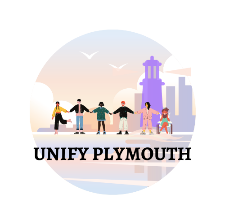 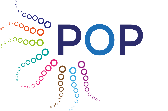 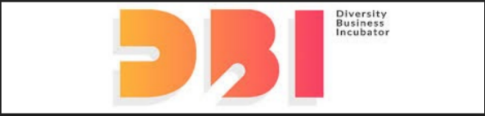 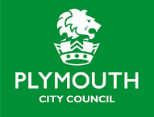 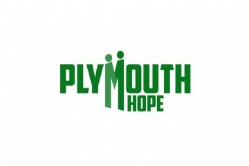 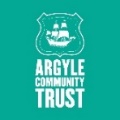 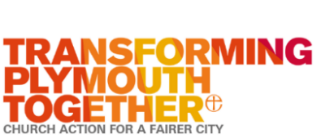 Please complete all sections of this formAPPLICATION FORM for post of: COMMUNITY CONNECTOR - NEIGHBOURHOODSSupporting Your ApplicationYour application form plays an essential part in our choosing the right person for this position.  Your application is the only source of information that will inform the recruiting manager whether to short list you for an interview.

In the information supplied to you about this job you will find a job description and person specification.  The person specification identifies the experience, skills, personal attributes and, where appropriate, qualifications which form the selection criteria for this post.  Please use the space below in order to advise us as to how you meet these selection criteria, giving concise examples of how you have used these skills and knowledge in previous situations.  You may attach further sheets if necessary.  It is important for you to provide the recruiting manager with as much relevant information as possible as assumptions will not be made.The appointment will be subject to a satisfactory DBS check and referencesI hereby declare that the particulars I have given on this form are correct.  Any falsification will give cause for dismissal.Signature: DatePlease return completed applications to:Hannah Fleming- Hill at Transforming Plymouth Together Email: Hannah@transformingplymouthtogether.org.ukThank you for the interest you have shown in this post, we look forward to receiving your completed application form.  Name: Address:Post code:					Telephone:1.	Education and Training1.	Education and Training1.	Education and Training1.	Education and Training1.	Education and TrainingSchool / College / Institute etc.School / College / Institute etc.School / College / Institute etc.Subject studied / Qualifications gainedSubject studied / Qualifications gained2.	Employment History2.	Employment History2.	Employment History2.	Employment History2.	Employment HistoryCurrent/last employerCurrent/last employerCurrent/last employerCurrent/last employerCurrent/last employer   FromToName of Employer/Position Held/Key DutiesName of Employer/Position Held/Key Duties    Reason for  leavingPrevious/ Other employment including voluntary workPrevious/ Other employment including voluntary workPrevious/ Other employment including voluntary workPrevious/ Other employment including voluntary workPrevious/ Other employment including voluntary work   FromToName of Employer/Position Held/key dutiesName of Employer/Position Held/key duties    Reason for  leavingInterests and hobbiesPersonal Statement Please include no more than 2 additional pagesDisabilityUnder the Equality Act 2010 which replaced and incorporates the remit of the Disability Discrimination Act (DDA) 2005 a disability is defined as physical, sensory or mental impairment which has, or is expected to have a substantial and long-term adverse effect on a person's ability to carry out normal day to day activities.Do you consider yourself to have a disability according to the above definition?     Yes			   No		  Do not wish to disclosePlease confirm whether you require any additional support in order to attend an interview.Access To Transport:     Yes	   NoHave you ever been convicted of a criminal offence? YES/NO	       If YES, please give details of any criminal convictions (with dates) in the space below. Previous Convictions: Because of the nature of the work for which you are applying, this post is exempt from the provision of Section 4 (2) of the Rehabilitation of Offenders Act 1974 by virtue of the Rehabilitation of Offenders Act 1974 (Exemptions) Order 1975.  Applicants are, therefore, not entitled to withhold information about convictions which for other purposes are ‘spent’ under the provisions of the Act and, in the event of employment any failure to disclose such convictions could result in dismissal or disciplinary action by the organisation.  Any information given will be completely confidential and will be considered only in relation to an application for the position to which the order applies.Referees Please include your present employer (or most recent).  If you do not want your referees to be approached without your prior consent please tick the appropriate box.Referees Please include your present employer (or most recent).  If you do not want your referees to be approached without your prior consent please tick the appropriate box.1                                                             211   1                                               1    1                               